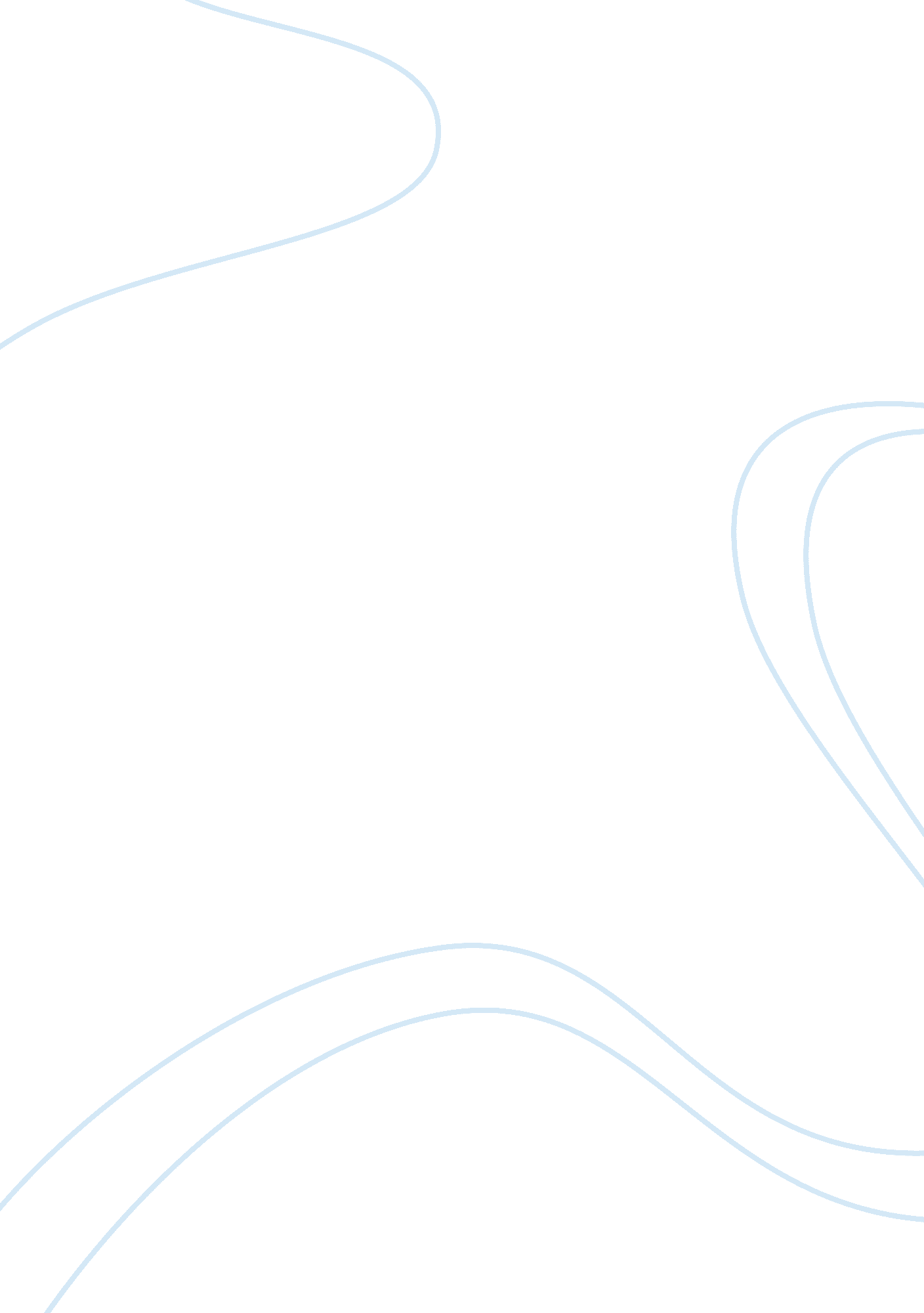 Covering health services costs: increases of costs for hospital treatments and by...Health & Medicine, Mental Health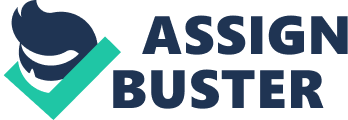 Abstract This documentary accurately points The mess which ought to be looked at. However, it will require patience and time to untangle. Peter Jennings interviewed numerous individuals from different sectors to compile a comprehensive report. The report noted that biggest loss of the health care coverage dollar investments originated from more continuous technological improvements that have a continual growing high cost per procedure, which are introduced into the medicine each year. The documentary also indicated that Hospitals tends to be the costliest of all the health dollar usage. Any procedure carried out in the hospital can charge 5 to 10 higher just for being carried out in hospital. Hospitals and the medics in hospital site take the massive portion out of the health care. Insurers, on the other hand, have made it nearly impossible for ordinary Americans to afford the cover. Introduction Peter Jennings Reporting: America’s Health Insurance Crisis, Is ABC News 60 program which scrutinized the hitches that affect US residents. “ Breakdown: America’s Health Insurance Crisis,” examined how problems in the U. S. health insurance system affect every U. S. resident and many aspects of life nationwide (Crisis, 2018) The program comprised of comments from Dr. Ken Mattox, Penny Baldwin, insurance representative Bert Barrette, Annette Guarisco, of General Motors, George Halvorson, CEO of Kaiser Foundation, Todd McCracken, and John Mackey Presented by a man named Charlie Gibson, who enlightens that Peter Jennings reported the majority of the story before being diagnosed with the lung cancer, this documentary interviews insurers, employers, and different people from different background across the US. First stop is Houston. The health-care state Houston is awful around 1. 1 million are without insurance cover (excluding evacuees of Hurricane Katrina); disturbing, but typical 5- to 6-hour emergency-room ratio on Saturday night; the ambulances loaded with sick people and no room to place them. “ We are full nearly around,” states Dr. Ken Mattox, manager at Taub medical facility. “ We have less operating rooms and functioning bed than we had when Ben Taub medical facility opened in the year 1963.” If you assume Houston is one of the best medical hubs in the globe, you are not mistaken. The main reason for this deficiency? “ Emergency departments are losses money. When individuals pay nothing or little, that represents a loss for the medical facility.” So are the freeloaders to guilty for this health-care predicament? Not precisely. Yes, there exist many individuals who can’t pay for insurance, however, there are similarly millions who are willing to pay however are prohibited by insurers for pre-existing disorders, including hay fever and acne. There are also some companies which can no longer give insurance coverage for their employees. “ For numerous small businesses, the fee of insurance coverage will soon equal average salary, which will not be bearable,” states Todd McCracken who is an employer of National Small Business Administration. The complications are felt even by the leading corporations. General Motors, which laid off around 30, 000 workforces, and has a fantastic health remuneration. But the following year, GM corporation was planning to spend around $2. 7 billion on steel and another $5. 7 billion on the health care for workers. If automobile prices encourage sticker shock, it is because those the health-care charges are built into the price. On the other hand, has been acknowledged that the insurance corporations are to held responsibility for the sky-high charges. This claim seems not to be true according to the government research which displays 87 cents of each dollar going to the healthcare, with balance covering service charges and the likes. The issue might be us. Mr. John Mackey, who responsible for Whole Foods supermarket, claims that individuals are too shielded from the health-care expenses because the public has to offer that moderately small co-pay. Mr. John philosophy claims if individuals were using their hard earned cash, they would go for the generics and would inquire the cost of something before spending recklessly(Crisis, 2018) The mistake does not automatically fall within feet of the health-care givers, either. Yes, charges are increasing, according to the tale, we are having costly and often unnecessary processes (MRIs, for instance) and using major cash for medications (like Vioxx) which are dangerous and give no more safety than over-the-counter drugs(Crisis, 2018) In conclusion, there are many solutions that can help in curbing this problem one is extending Medicare Fee Schedule and make it National Fee Schedule. This can be a crossbreed resolution which takes advantage of best fragments of single-payer structure, specifically the lowered price of the medical care while permitting the free-market code of competition to preserve utilization and stimulate innovation among medical providers and insurers. Transparency should also be encouraged since it’s hard to define the cost medical procedure until one receives the bill that particular services. This absence of the medical expense transparency makes hard for Americans people to be knowledgeable healthcare clients. But under the National Fee Schedule, defining the charge would be easy as prices will be available on fee table. Lastly to the cost of prescription drugs need to be made affordable. 